St.Andrew’s College of Arts, Science and Commerce, Bandra-West, Mumbai-400050MATHEMATICS(40)H.S.C BOARD PRACTICAL EXAMINATION- MAY-JUNE 2021Following experiments to be prepared by the XII STD students for their HSC Board MATHS(40) Practical Examination - 2020-21LIST OF THE EXPERIMENTS (No. of Practicals 5)* ** Practical examination will be conducted from 22 May 2021 to 10 June 2021. The detailed schedule will be displayed on College website as and when the College receives the same from the HSC Board.Page-01For distribution of marks and details - Out of 4 questions (2 questions from- Maths1, 2 questions from - maths 2) in the Practical paper, students are supposed to attend any 3 questions. Each question carries 5 marks.5 marks will be allotted for the journal.Keep your journal completed WITH CERTIFICATION PAGE DULY FILLED.SUBMISSION OF COMPLETED JOURNAL FOR CERTIFICATION-  22 MAY 2021 TO 10 JUNE 2021All the best              ----------------------------------------------------------------------------------Ms. Payal MeghaniMs. Yashmeen Khan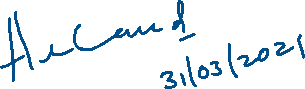 	Page-02SR.NO.NAME OF THE PRACTICAL1.Logic2.Matrices3.Pair of straight lines4.Probability distribution5.Binomial distribution